Konsultācijas pieteikuma pamatanketa       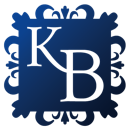 Kontakti ……………………… Vārds, Uzvārds: ………………………    
Dzimšanas dati:…………………… plkst.: ……………… Dzimšanas vieta: ………………… Tagadējā dzīvesvieta: …………………Kā uzzināji par dzimšanas plkst., cik viegli un kā piedzimi: ………………………Aktuālais jautājums , konsultācijas vajadzības pamatojums: 
………………………Izglītība, Profesija: ………………………Esošais darbs un konkrētie pienākumi: ………………………Ja analizējam studiju un/vai profesijas izvēli: uzskaitīt esošos talantus un profesijas izvēles variantus – pamatot: ………………………Aizraušanās, hobiji, sporta veidi: ………………………Mati: ……………………… Acu krāsa: ……………………… Augums cm: ………………… Mīļākās krāsas: ……………………… Slimības (būtiskas): ………………………Tēva vārds, uzvārds, dz.dati, profesija, jūsu attiecības:………………………          Mātes vārds, uzvārds, dz.dati, profesija, jūsu attiecības: ………………………    
Attiecības ar māsu/brāli: ……………………… Attiecību statuss; partnera dzimšanas dati, laiks, vārds, uzvārds; attiecību komentārs:   ………………………Bērna vārds, uzvārds, dz.dati, plkst.: ……………………… Interesanti notikumi biogrāfijā:  ……………………… Vissvarīgāko mūža notikumu datumi - paskaidro: ……………………… Tavu svarīgāko dzīves vērtību top 5 - pamato:
1.
2.
3. 
4.
5. 